МИНИСТЕРСТВО ОБРАЗОВАНИЯ И МОЛОДЁЖНОЙ ПОЛИТИКИ СВЕРДЛОВСКОЙ ОБЛАСТИАчитский филиал ГАПОУ СО «Красноуфимский аграрный колледж»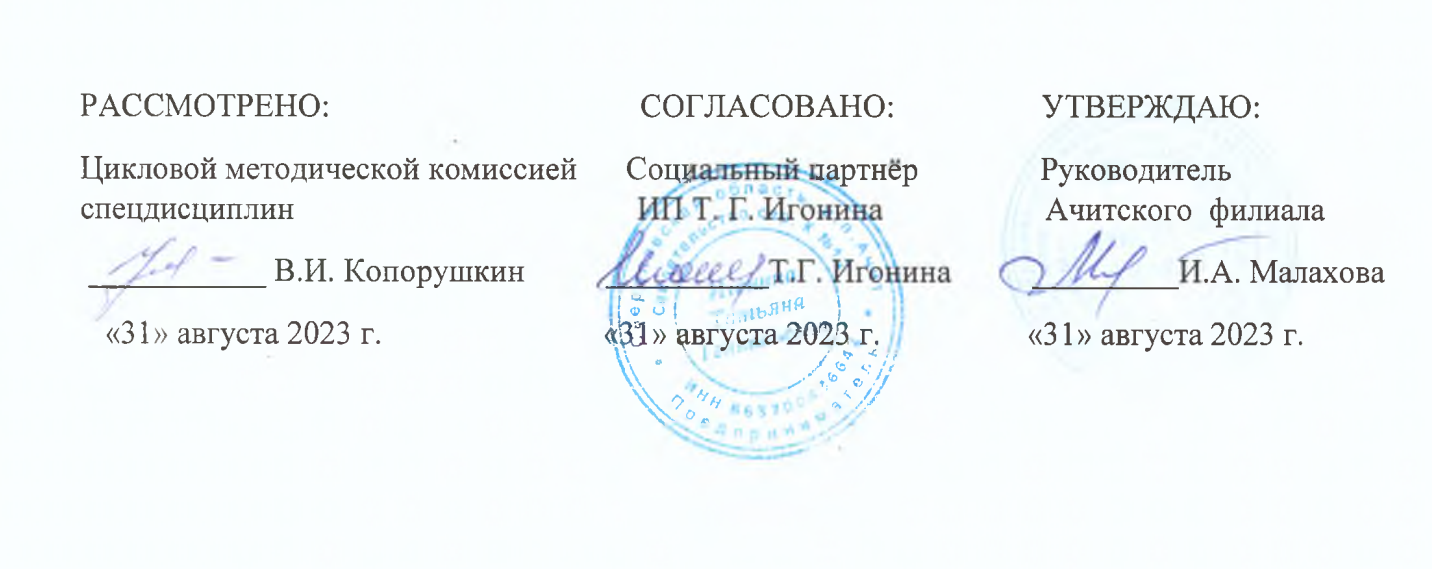 РАБОЧАЯ ПРОГРАММА УЧЕБНОЙ ДИСЦИПЛИНЫСпециальный рисунокПрофессия: 19601  Швея 2курс, группа 22-ШФорма обучения: очная2023гРабочая программа учебной дисциплины «Основы конструирования» разработана в соответствии с требованиями:-  профессионального стандарта «Швея» № 557, утвержденный приказом Министерства труда и социальной защиты РФ от 08.09.2015 № 610н.- методических рекомендаций по разработке и реализации адаптированных образовательных программ, утверждённых Департаментом государственной политики в сфере подготовки рабочих кадров и ДПО Минобрнауки России 20 апреля 2015 г. № 06-830 вн; - адаптированной образовательной программы профессионального обучения для обучающихся с ограниченными возможностями здоровья по профессии 19601  ШВЕЯРазработчик: Ширяева Нелли Тавкельевна, мастер производственного обученияпервой квалификационной категории Ачитского филиала ГАПОУ СО «Красноуфимский аграрный колледж»ПАСПОРТ ПРОГРАММЫ УЧЕБНОЙ ДИСЦИПЛИНЫСпециальный рисунокОбласть применения программы.Программа учебной дисциплины « Специальный рисунок» является частью адаптированной образовательной программы профессионального обучения по профессии Швея.Место дисциплины в структуре основной профессиональной образовательной программы: общепрофессиональный циклЦели и задачи дисциплины.В результате освоения дисциплины обучающийся должен уметь:использовать геометрические построения в создании композиционных мотивов рисунка;уметь строить отдельные детали одежды с использованием приемов геометрического черчения;строить фигуры по схеме;строить силуэтные формы костюма.В результате освоения дисциплины обучающийся должен знать:орнаментальные композиции ткани;вычерчивание деталей одежды;построение фигуры по схемам;силуэтные формы костюма.В процессе освоения учебной дисциплины формируются профессиональные и общие компетенции:СТРУКТУРА И СОДЕРЖАНИЕ УЧЕБНОЙ ДИСЦИПЛИНЫ2.1.Объем учебной дисциплины и виды учебной работыТематический план и содержание учебной дисциплиныСпециальный рисунокУСЛОВИЯ РЕАЛИЗАЦИИ ПРОГРАММЫ ДИСЦИПЛИНЫ3.1. Материально - техническое обеспечение дисциплиныОборудование учебного кабинета: учебные места по количеству обучающихсярабочее место преподавателякомплект наглядных пособийдоски чертежныеТехнические средства обучения:персональный компьютермультимедиа проектор.3.2. Информационное обеспечение обученияОсновные источники:Беляева С.Е. Основы изобразительного искусства и художественного проектирования, уч. пос. для УНПО, ИЦ Академия, 2018, 208 стр.Беляева С.Е. Спецрисунок и художественная графика, Уч-к для СПО, ИЦ Академия, 2018 г., 240 стр.Даглдян К.Т. Декоративная композиция: учеб пособие / К.Т. Даглдян. Изд 2-е, перераб. И доп. – Ростов на/Дону: Феникс, 2018. – 312, [1] с ил., [32] с ил.Ермилова В.В., Ермилова Д.Ю. Моделирование и художественное оформление одежды, уч. пособие для УСПО, ИЦ Академия, 2018 г. – 184 стр.Макавеева Н.С. Основы художественного проектирования костюма. Практикум: учеб. пособие для нач. проф. образования / Н.С. Макавеева. – М.: Издательский центр «Академия», 2018. – 240 с., [8] с. цв. ил.Дополнительные источники:Аккизов К. Учимся рисовать. Шаг за шагом . – Харьков: Книжный Клуб «Клуб Семейного Досуга»; Белгород: ООО «Книжный клуб ``Клуб семейного досуга``», 2018. – 128 с.: ил.Николаидис, К. Новый учебник по рисованию / К. Николаидис; пер. с англ. Е.Л. Кудрявцева. – Минск: Попурри, 2018. – 208 с.: ил.Коллаж: шаг за шагом: пер. с англ. – М.: АСТ: Астрель, 2006. – 112 с.: ил. Тэтхем, К. Дизайн в моде. Моделирование одежды. Принципы, практика, техника: подробное руководство для дизайнера одежды / Кэролайн Тэтхем, Джулиан Симон; пер. с англ. О.Ю. Змеевой. – М.: РИПОЛ классик, 2016. – 144 с.: ил.Фокина Л.В. Орнамент: Учебное пособие. – 3-е изд. Перераб. И доп. – Ростов на/Дону: Феникс, 2018. – 176 с. и цв. илл.Интернет источникиhttp://www.lekal.ru/http://www.prolekala.ru/http://moskva.tiu.ru/4.Контроль и оценка результатов освоения ДисциплиныСпециальный рисунокКонтроль и оценка результатов освоения дисциплины осуществляется преподавателем в процессе проведения практических занятий.МИНИСТЕРСТВО ОБРАЗОВАНИЯ И МОЛОДЕЖНОЙ ПОЛИТИКИСВЕРДЛОВСКОЙ ОБЛАСТИАчитский филиал ГАПОУ СО «Красноуфимский аграрный колледж»КОНТРОЛЬНО-ОЦЕНОЧНЫЕ СРЕДСТВАПО УЧЕБНОЙ ДИСЦИПЛИНЕсПЕЦИАЛЬНЫЙ РИСУНОКпрофессия: ШВЕЯ2курс, группа 222023 г.СОДЕРЖАНИЕ1. ПАСПОРТ КОМПЛЕКТА КОНТРОЛЬНО-ОЦЕНОЧНЫХ СРЕДСТВ1.1. КОНТРОЛЬ И ОЦЕНКА РЕЗУЛЬТАТОВ ОСВОЕНИЯ ДИСЦИПЛИНЫПредметом оценки освоения учебной дисциплины «Специальный рисунок» являются умения и знания, ПК и ОККонтроль и оценка этих дидактических единиц осуществляются с использованием следующих форм и методов:Таблица 1. Формы и методы контроля и оценки дидактических единицТаблица 2 Оценка сформированности общих компетенций1.2. ФОРМЫ ПРОМЕЖУТОЧНОЙ АТТЕСТАЦИИТаблица 4 Запланированные формы промежуточной аттестации1.3.ОПИСАНИЕ ПРОЦЕДУРЫ ПРОМЕЖУТОЧНОЙ АТТЕСТАЦИИОценка освоения УД предусматривает использование пятибалльной системы оценки.В процессе освоения учебной дисциплины обучающиеся выполняют 7 практических работ;При выполнении 6-7 работ – оценка 5,При выполнении 5-4 работ – оценка 4,При выполнении 4-3 работ - оценка 3,Меньше 3 выполненных работ- оценка 2.КодНаименование результата обученияПК 1.1Выполнять операции вручную или на машинах автоматическом или полуавтоматическом оборудовании по пошиву деталей узлов изделий из текстильных материаловПК 1.2Контролировать соответствие цвета деталей, изделий, ниток, прикладных материаловПК 1.3 Контролировать качество кроя и качество выполненных операций.ПК 1.4Устранять мелкие неполадки в работе оборудования.ПК 1.5Соблюдать правила безопасного труда.ОК 1Понимать сущность и социальную значимость своей будущей профессии проявлять к ней устойчивый интерес.ОК 2Организовывать собственную деятельность исходя из цели и способов ее достижения, определенных руководителем.ОК 3Анализировать рабочую ситуацию, осуществлять текущий и итоговый контроль, оценку собственной деятельности, нести ответственность за результаты своей работы.ОК 4Осуществлять поиск информации необходимой для эффективного выполнения профессиональных задач.ОК 5Использовать информационно-коммуникационные технологии в профессиональной деятельности.Личностные результаты реализации программы воспитания (дескрипторы)Код личностных результатов 
реализации 
программы 
воспитанияКод личностных результатов 
реализации 
программы 
воспитанияОсознающий себя гражданиномЛР 1ЛР 1Проявляющий гражданскую позицию, демонстрирующий приверженность принципам честности, порядочности, открытости и участвующий в студенческом и территориальном самоуправлении, в том числе на условиях добровольчества, продуктивно взаимодействующий и участвующий в деятельности общественных организацийЛР 2ЛР 2Соблюдающий нормы правопорядка, следующий идеалам гражданского общества, обеспечения безопасности, прав и свобод граждан России. Лояльный к установкам и проявлениям представителей субкультур, отличающий их от групп с деструктивным и девиантным поведением. Демонстрирующий неприятие и предупреждающий социально опасное поведение окружающихЛР 3ЛР 3Проявляющий и демонстрирующий уважение к людям труда, осознающий ценность собственного труда. ЛР 4ЛР 4Демонстрирующий приверженность к родной культуре, исторической памяти на основе любви к Родине, родному народу, малой родине, принятию традиционных ценностей многонационального народа РоссииЛР 5ЛР 5Проявляющий уважение к людям старшего поколения и готовность к участию в социальной поддержке и волонтерских движенияхЛР 6ЛР 6Осознающий приоритетную ценность личности человекаЛР 7ЛР 7Проявляющий и демонстрирующий уважение к представителям различных этнокультурных, социальных, конфессиональных и иных группЛР 8ЛР 8Соблюдающий правила здорового и безопасного образа жизни, спорта; предупреждающий либо преодолевающий зависимости от алкоголя, табака, психоактивных веществ, азартных игр и т.д. ЛР 9ЛР 9Заботящийся о защите окружающей среды, собственной и чужой безопасности, в том числе цифровойЛР 10ЛР 10Проявляющий уважение к эстетическим ценностям, обладающий основами эстетической культурыЛР 11ЛР 11Принимающий семейные ценности, готовый к созданию семьи и воспитанию детей; демонстрирующий неприятие насилия в семье, ухода от родительской ответственности, отказа от отношений со своими детьми и их финансового содержанияЛР 12ЛР 12Личностные результаты реализации программы воспитания, определенные отраслевыми требованиями к деловым качествам личности Личностные результаты реализации программы воспитания, определенные отраслевыми требованиями к деловым качествам личности Личностные результаты реализации программы воспитания, определенные отраслевыми требованиями к деловым качествам личности Проявляющий готовность и способность вести диалог с другими людьми, достигать в нем взаимопонимания, находить общие цели и сотрудничать для их достижения в профессиональной деятельностиПроявляющий готовность и способность вести диалог с другими людьми, достигать в нем взаимопонимания, находить общие цели и сотрудничать для их достижения в профессиональной деятельностиЛР 13Применяющий основы экологической культуры в жизненных ситуациях и профессиональной деятельностиПрименяющий основы экологической культуры в жизненных ситуациях и профессиональной деятельностиЛР 14Проявляющий ценностное отношение к культуре и искусству, к культуре речи и культуре поведения, к красоте и гармонииПроявляющий ценностное отношение к культуре и искусству, к культуре речи и культуре поведения, к красоте и гармонииЛР 15Вид учебной работыОбъем часовОбязательная аудиторная учебная нагрузка (всего) 32в том числе:практические занятия14№ урокаНаименование разделов и темНаименование разделов и темСодержание учебного материала, практические работы, самостоятельная работа обучающихсяОбъем часовКоды компетенций и личностных результатов, формированию которых способствует элемент программы1.Введение. Тестовый рисунокСодержание дисциплины. Требования к материалам, принадлежности, необходимые для рисования. Особенности различных видов бумаги и подбор графических материалов. Композиция в учебном рисункеСодержание дисциплины. Требования к материалам, принадлежности, необходимые для рисования. Особенности различных видов бумаги и подбор графических материалов. Композиция в учебном рисунке2ПК1.2,ПК1.5,ОК1,ОК4,ОК5,ЛР7,ЛР10,ЛР11,ЛР13,ЛР14,ЛР152.Художественные средства рисунка: упражненияОсновные виды и средства графики. Линейная графика. Пятновая графика. Штриховые и точечные изображения. Основные графические материалы и инструменты. Упражнения для тренировки руки: выполнение различных видов линий, штриховОсновные виды и средства графики. Линейная графика. Пятновая графика. Штриховые и точечные изображения. Основные графические материалы и инструменты. Упражнения для тренировки руки: выполнение различных видов линий, штрихов2ПК1.2,ПК1.5,ОК1,ОК4,ОК5,ЛР7,ЛР10,ЛР11,ЛР13,ЛР14,ЛР153.Построение схем складокПластические особенности тканей и трикотажных полотен. Схемы построения складок различной конфигурацииПластические особенности тканей и трикотажных полотен. Схемы построения складок различной конфигурации2ПК1.2,ПК1.5,ОК1,ОК4,ОК5,ЛР7,ЛР10,ЛР11,ЛР13,ЛР14,ЛР154.Рисунок простой драпировкиЗависимость формы складок от точек опоры и пластики материала. Приемы рисования драпировкиЗависимость формы складок от точек опоры и пластики материала. Приемы рисования драпировки2ПК1.2,ПК1.5,ОК1,ОК4,ОК5,ЛР7,ЛР10,ЛР11,ЛР13,ЛР14,ЛР155.ПЗ1 Выполнение рисунка простой драпировкиПрактическая работаПрактическая работа2ПК1.2,ПК1.5,ОК1,ОК4,ОК5,ЛР7,ЛР10,ЛР116.Построение схемы фигуры человекаПропорции фигуры человека: мужской, женской. Понятие модуля. Рисование фигуры человека по схемеПропорции фигуры человека: мужской, женской. Понятие модуля. Рисование фигуры человека по схеме2ПК1.2,ПК1.5,ОК1,ОК4,ОК5,ЛР7,ЛР10,ЛР11,ЛР13,ЛР14,ЛР157.ПЗ 2 Построение пропорциональной схемы женской фигурыПрактическая работаПрактическая работа2ПК1.2,ПК1.5,ОК1,ОК4,ОК5,ЛР7,ЛР10,ЛР118.Технический рисунок юбкиПонятие технического рисунка. Конструктивные и декоративные линии в одежде. Последовательность рисования моделей одежды. Виды юбокПонятие технического рисунка. Конструктивные и декоративные линии в одежде. Последовательность рисования моделей одежды. Виды юбок2ПК1.2,ПК1.5,ОК1,ОК4,ОК5,ЛР7,ЛР10,ЛР11,ЛР13,ЛР14,ЛР159.ПЗ 3Выполнение технических рисунков моделей юбокПрактическая работаПрактическая работа2ПК1.2,ПК1.5,ОК1,ОК4,ОК5,ЛР7,ЛР10,ЛР11     10.Рисование поясных изделий: брюкиОсобенности изображения различных силуэтов брюк. Рисование кармановОсобенности изображения различных силуэтов брюк. Рисование карманов2ПК1.2,ПК1.5,ОК1,ОК4,ОК5,ЛР7,ЛР10,ЛР11,ЛР13,ЛР14,ЛР1511.ПЗ 4 Выполнение технических рисунков брюкПрактическая работаПрактическая работа2ПК1.2,ПК1.5,ОК1,ОК4,ОК5,ЛР7,ЛР10,ЛР1112.Виды силуэтовФормы силуэтов: прямой, трапециевидный, полуприлегающий, приталенный. Разделение одежды по назначению: домашняя, повседневная, выходная, для отдыха, спортивная, производственная, форменная. Правила оформления вытачек, рельефов, защипов, отделочных строчекФормы силуэтов: прямой, трапециевидный, полуприлегающий, приталенный. Разделение одежды по назначению: домашняя, повседневная, выходная, для отдыха, спортивная, производственная, форменная. Правила оформления вытачек, рельефов, защипов, отделочных строчек2ПК1.2,ПК1.5,ОК1,ОК4,ОК5,ЛР7,ЛР10,ЛР11,ЛР13,ЛР14,ЛР1513.ПЗ 5 Выполнение технических рисунков моделей одежды прямого силуэтаПрактическая работаПрактическая работа2ПК1.2,ПК1.5,ОК1,ОК4,ОК5,ЛР7,ЛР10,ЛР1114.ПЗ 6 Выполнение технических рисунков моделей одежды прилегающего силуэтаПрактическая работаПрактическая работа2ПК1.2,ПК1.5,ОК1,ОК4,ОК5,ЛР7,ЛР10,ЛР1115ПЗ 7  Выполнение технических рисунков моделей одежды силуэта трапецияПрактическая работаПрактическая работа2ПК1.2,ПК1.5,ОК1,ОК4,ОК5,ЛР7,ЛР10,ЛР1116.Итоговое занятиеДифференцированный зачетДифференцированный зачет2ПК1.2,ПК1.5,ОК1,ОК4,ОК5,ЛР7,ЛР10,ЛР11,ЛР13,ЛР14,ЛР15ВСЕГО ЧАСОВ32АУДИТОРНЫХ32ИЗ НИХ ПРАКТИЧЕСКИЕ ЗАНЯТИЯ14Результаты обученияРезультаты обученияФормы и методы контроля и оценки результатов обученияосвоенные уменияусвоенные знанияФормы и методы контроля и оценки результатов обученияУмение использовать геометрические построения в создании композиционных мотивов рисункаЗнание орнаментальных композиций тканиЗнание построения фигуры по схемеЗнание силуэтных форм костюмаЭкспертная оценка практической работы №.2, 3, 4, 5, 7.Промежуточный контроль: экспертная оценка практической работы № 5.Умение строить отдельные детали одежды с использованием приемов геометрического черченияЗнание вычерчивания деталей одеждыЭкспертная оценка практической работы № 1, 6.Промежуточный контроль: дифференцированный зачет (экспертная оценка практической работы № 6)Умение строить фигуры по схемеЗнание построения фигуры по схемамЭкспертная оценка практической работы № 3.Умение строить силуэтные формы костюмаЗнание силуэтных форм костюмаЭкспертная оценка практической работы № 1, 7.Промежуточный контроль: дифференцированный зачет (экспертная оценка практической работы № 7)Результаты(освоенные общие компетенции)Основные показатели оценки результатаФормы и методы контроля и оценкиОК 1. Понимать сущность и социальную значимость своей будущей профессии, проявлять к нейустойчивый интерес.-  Наличие положительных отзывов от мастера производственного обучениядемонстрация интереса к будущей профессии- активность, инициативность в процессе освоения профессиональной деятельности;-Наблюдение и оценка мастера производственного обучения на практических и лабораторных занятиях при выполнение квалификационных работ, при выполнении практических заданий во время учебной и производственной практики.-  профориентационное тестированиеОК 2.Организавывать  собственную деятельность исходя из цели и способов ее достижения, определенным руководителем.Выбирать типовые методы и способы выполнения профессиональных задач, оценивать их эффективность и качествоОбоснование выбора и применения методов и способов решения профессиональных задач в области разработки технологических процессов- демонстрация правильной последовательности выполнения действий во время выполнения  лабораторных. практических работ, заданий во время учебной, производственной практики;   -  Соответствие нормативам ипоследовательности выполнения тех или иных видов работ экспертная опенка выполнения лабораторно - практической работыОК 3.Анализировать рабочую ситуацию, осуществлять текущий и итоговый  контроль., оценку и  коррекцию собственной деятельности, нести ответственность за результаты своей работы - Демонстрация способности принимать решения в стандартных и не стандартных ситуациях и нести за них ответственность- Наблюдение и оценка мастера производственного обучения на практических илабораторныхзанятиях привыполненииквалификационных работ, при выполнении практических заданий по время учебной и производственной практики.ОК 4.Осуществлять поиск информации, необходимой для эффективного выполнения профессиональных задач.- эффективный поиск необходимой информации;- использование различных информативных источников.Выполнение и защита реферативных, курсовых работОК 5.Использовать информационно коммуникативные технологии в профессиональной деятельности.- демонстрация навыков использовали» информационно - коммуникативных технологий в профессиональной деятельности.- работа с различными прикладными программами.Экспертное наблюдение и оценка на практических и лабораторных занятиях при выполнении работОК 6.Работать в команде, эффективно общаться с коллегами, руководством, клиентами.-взаимодействие с обучающимися, преподавателями и мастерами в ходе обучения.Экспертное наблюдение и оценка на практических и лабораторных занятиях при выполнении работ но учебной и производственной практике1 Паспорт комплекта контрольно - оценочных средств1 Паспорт комплекта контрольно - оценочных средств121.1 Контроль и оценка результатов освоения дисциплины121.2 Формы промежуточной аттестации141.3 Описание процедуры промежуточной аттестации 142. Комплект «Промежуточная аттестация»2. Комплект «Промежуточная аттестация»142.1. Критерии оценивания14Результаты обученияРезультаты обученияФормы и методы контроля и оценки результатов обученияосвоенные уменияусвоенные знанияФормы и методы контроля и оценки результатов обученияУмение использовать геометрические построения в создании композиционных мотивов рисункаЗнание орнаментальных композиций тканиЗнание построения фигуры по схемеЗнание силуэтных форм костюмаЭкспертная оценка практической работы №.2, 3, 4, 5, 7.Промежуточный контроль: экспертная оценка практической работы № 8.Умение строить отдельные детали одежды с использованием приемов геометрического черченияЗнание вычерчивания деталей одеждыЭкспертная оценка практической работы № 1, 6.Промежуточный контроль: дифференцированный зачет (экспертная оценка практической работы № 9)Умение строить фигуры по схемеЗнание построения фигуры по схемамЭкспертная оценка практической работы № 3.Умение строить силуэтные формы костюмаЗнание силуэтных форм костюмаЭкспертная оценка практической работы № 1, 7, 8.Промежуточный контроль: дифференцированный зачет (экспертная оценка практической работы № 9)Результаты(освоенные общие компетенции)Основные показатели оценки результатаФормы и методы контроля и оценкиОК 1. Понимать сущность и социальную значимость своей будущей профессии, проявлять к нейустойчивый интерес.-  Наличие положительных отзывов от мастера производственного обучениядемонстрация интереса к будущей профессии- активность, инициативность в процессе освоения профессиональной деятельности;-Наблюдение и оценка мастера производственного обучения на практических и лабораторных занятиях при выполнение квалификационных работ, при выполнении практических заданий во время учебной и производственной практики.-  профориентационное тестированиеОК 2.Организавывать  собственную деятельность исходя из цели и способов ее достижения, определенным руководителем.Выбирать типовые методы и способы выполнения профессиональных задач, оценивать их эффективность и качествоОбоснование выбора и применения методов и способов решения профессиональных задач в области разработки технологических процессов- демонстрация правильной последовательности выполнения действий во время выполнения  лабораторных. практических работ, заданий во время учебной, производственной практики;   -  Соответствие нормативам ипоследовательности выполнения тех или иных видов работ экспертная опенка выполнения лабораторно - практической работыОК 3.Анализировать рабочую ситуацию, осуществлять текущий и итоговый  контроль., оценку и  коррекцию собственной деятельности, нести ответственность за результаты своей работы - Демонстрация способности принимать решения в стандартных и не стандартных ситуациях и нести за них ответственность- Наблюдение и оценка мастера производственного обучения на практических илабораторныхзанятиях привыполненииквалификационных работ, при выполнении практических заданий по время учебной и производственной практики.ОК 4.Осуществлять поиск информации, необходимой для эффективного выполнения профессиональных задач.- эффективный поиск необходимой информации;- использование различных информативных источников.Выполнение и защита реферативных, курсовых работОК 5.Использовать информационно коммуникативные технологии в профессиональной деятельности.- демонстрация навыков использовали» информационно - коммуникативных технологий в профессиональной деятельности.- работа с различными прикладными программами.Экспертное наблюдение и оценка на практических и лабораторных занятиях при выполнении работОК 6.Работать в команде, эффективно общаться с коллегами, руководством, клиентами.-взаимодействие с обучающимися, преподавателями и мастерами в ходе обучения.Экспертное наблюдение и оценка на практических и лабораторных занятиях при выполнении работ но учебной и производственной практикеРезультаты                (освоенные профессиональные компетенции)Основные показатели оценки результатаФормы и методы контроля и  оценкиПК 1.1  Выполнение работ по обработке текстильных изделий из различных материалов.- выполняет операции вручную или на машинах, автоматическом или полуавтоматическом оборудовании по пошиву деталей, узлов, изделий из текстильных материалов- обрабатывает детали, узлы, изделия из текстильных материаловэкспертное наблюдение и оценка на практических занятиях при выполнении работ на учебной и производственной практикеПК 1.2    Выполнение работ по обслуживанию швейного оборудования, автоматизированного раскройного комплекса,  гладильного  оборудования-Выявлять причины несложных неисправностей швейного оборудования-соблюдает технику безопасности при использовании и техническом обслуживании швейного оборудования- обоснованно выбирает оборудование по назначению для обработки швейных изделий -демонстрирует навыки   наладки швейного оборудования и  способы устранения мелких неполадок обслуживаемых машин-защита практических работ-зачеты по темам на занятиях учебной практикиПК 1.3 Определять виды и качество обрабатываемых материалов- распознавать и классифицировать конструкционные и сырьевые материалы по внешнему виду, происхождению, свойствам;- подбирать материалы по их назначению и условиям эксплуатации для выполнения работ- зачеты по темам на учебной практике- экспертная оценка работы напроизводственной практикеПК 1.4.ведение процессов контроля материалов; расчета кусков и подбора кусков для раскроя, настилания; раскроя материалов в подготовительно-раскройном производстве-комплектовать куски текстильных материалов для раскроя- настилать текстильные материалы для раскроя- определить свойства материалов и особенности их настилания-выполнять обслуживание автоматизированного раскройного комплекса- зачет по темам на учебной практике- экспертная оценка работы напроизводственной практикеПК 1.5. Выполнять требования, предъявляемые к качеству кроя; графики раскроя, нормы расхода материалов и процент технологических потерьОпределяет требования, предъявляемые к качеству кроя, графики раскроя, нормы расхода материалов и процент технологических потерь- зачеты по темам на учебной практике- экспертная оценкаработы напроизводственной практикеПК 1.6.Определять ассортимент швейных изделий и технологические параметры обработки их деталей; виды и качество обрабатываемых материалов-Распознавать ассортимент швейных изделий-Определять  технологические параметры обработки  деталей; виды и качество обрабатываемых материалов- зачеты по темам научебной практике - экспертная оценка работы напроизводственной практике№ семестраФормы промежуточной аттестацииФорма проведения4Дифференцированный зачётЗачёт по совокупности выполненных практических работ